令和元年8月吉日大分県病院協会　会 員 様・事務長 様大分県病院学会実行委員会第37回大分県病院学会　ランチョンセミナー開催のご案内日頃より当協会活動へ格別の御高配を賜り、厚くお礼申し上げます。今年度もランチョンセミナーを開催することになりました。次頁の「ランチョンセミナープログラム」及び広報紙を貴院各部門へのご案内・ご回覧下さいますようよろしくお願い申し上げます。多くの方のご参加をお待ちしています。講演内容の詳細につきましては、同封の企業の広告紙にてご確認下さい。詳細は病院協会ホームページにも掲載いたします。◎ ランチョンセミナーについて ⑴ 開催日時令和元年11月17日（日）12:05～12:50　（受付開始11:45～）⑵ 参加申込方法整理券配布時間：令和元年11月17日（日）8:00～9:00学会当日の朝、東エントランスホールにて整理券を配布します。配布場所は抄録集掲載の「会場案内図」をご確認下さい。会場にご来場の際に受付スタッフに整理券をお渡し下さい。事前申し込みはございません。⑶ 当日の参加にあたっての注意事項・ランチョンセミナーにご参加いただける方は学会参加登録者のみです。整理券配布時に、参加証の着用を確認させていただく場合があります。・整理券は1名様につき1枚の配布です。・定員に達し次第、整理券の配布を終了いたします。配布終了後のセミナー参加の可否は、各会場にて直接共催企業様へお問い合わせ下さい。《お問い合わせ先》　一般社団法人大分県病院協会　　TEL: 097-540-5526FAX: 097-540-5597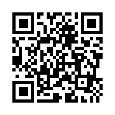 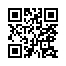 病院協会HP　　　　　病院協会Twitterランチョンセミナープログラム（予定）開 催 日：令和元年11月17日（日）　整理券配布時間：８:00～９:00（東エントランスホールにて）開催時間：12:05～12:50（各会場にて　受付開始11:45）※ ランチョンセミナーにはお弁当とお茶がつきます。開催会場席 数演　題 ・ 講　師 ・ 共催企業広告チラシQRコードＣ会場（中会議室）176席【演　題】在宅酸素療法における訪問看護の実際【講　師】高橋洋子 先生（公益財団法人 日本訪問看護財団立おもて参道訪問看護ステーション 所長）【共催企業】エア・ウォーター・メディカル株式会社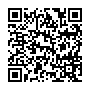 Ｄ会場（レセプションホール）100席【演　題】知っておいて損はない！ 院内感染対策セミナー　～空気感染対策の波及効果と好事例～【講　師】木原寿彦 先生（エネフォレスト㈱ 代表取締役）【共催企業】エネフォレスト株式会社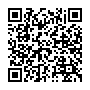 Ｆ会場（小会議室31）100席【演題Ⅰ】みまもり支援ロボットは現場で使えるか？【講師Ⅰ】田中宏哉 先生（社会福祉法人松山会 特別養護老人ホーム 緑風苑 介護統括主任）大嶋佑季 先生（社会福祉法人松山会 特別養護老人ホーム 緑風苑 ユニットリーダー）【演題Ⅱ】ホームエクササイズとしてのNMESの活用方法について【講師Ⅱ】歌川貴昭 先生（関西学研医療福祉学院 理学療法学科 専任講師 畿央大学 客員研究員）【演題Ⅲ】“楽しく運動機会を提供”車いす用 着脱式足こぎユニット「こいじゃる！」の運用事例と今後への期待【講師Ⅲ】佐藤浩二 先生（社会医療法人敬和会 リハビリテーション部長） 【共催企業】大分県医療ロボット・機器産業協議会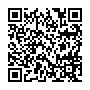 Ｇ会場（小会議室32）70席【演　題】2020年度診療報酬改定　—ICT化戦略を踏まえて—【講　師】大西大輔 先生（MICTコンサルティング㈱ 代表取締役）【共催企業】有限会社ケー・エス・エル/ブラザー販売株式会社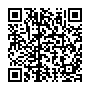 Ｈ会場（小会議室2･3）70席【演　題】ソフト嚥下食の有用性とリスクが大きい刻み食　　　　　　～栄養・QOL・コストの視点から～【講　師】北原勉 先生（前 福岡県精神病院協会 栄養士会会長）【共催企業】森永食研株式会社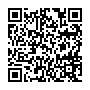 